КАК ПРОВЕСТИ БЕСЕДУБеседа дает возможность контактов с людьми, информацию.Значимость беседы определяется непродолжительностью.Практические советы:1 задачи – поставить цель: чего я хочу добиться в ходе беседы.2 построение –          решается в зависимости от цели;необходимо записывать план беседы: с чего начну, как будет идти беседа, чем завершу;необходимо планировать несколько вариантов беседы.3 время – если времени не хватает, можно разбить беседу на несколько этапов, особенно, если нужно кого-то в чем-то убедить.4 ходустановить климат доверия, поговорить о вещах, на которые есть общие мнения;правильно реагировать на замечания, которые высказывает собеседник;отвечать надо нейтрально: «надо подумать», «продолжай»;выяснить, понимает ли собеседник, о чем идет речь, необходимо иметь в запасе ключевые вопросы, которые помогут понять разбирается ли он в сути проблемы;определить, что в словах собеседника – факт, а что оценка, мнение человека, желательно фиксировать события, факты;избегать задавать наводящие вопросы;поощрять собеседника к тому, чтобы он точнее высказывал свою точку зрения: «С чего бы ты начал, если бы тебе поручили…?», «Что тебе мешает сделать так, как ты только что рассказал?»;уметь правильно слушать собеседника – повторять его ключевые мысли;если выявилась новая тема, отложите ее на другое время.5 завершение – четко изложите результаты беседы;если приняли решение, сообщите его и оцените беседу;не затягивайте беседу больше, чем наметили.«Вчера я был умным, вот почему я хотел изменить мир.Сегодня я мудр, вот почему меняю себя.»Шри ЧинмойПедагог-психолог отделения социальной реабилитацииБыстрова О.А.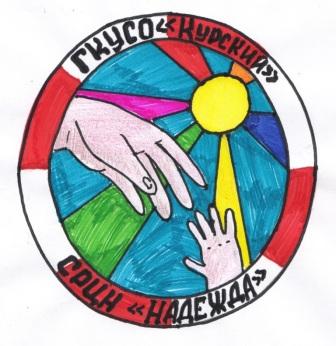          Ставропольский крайКурский районСт. КурскаяУл. Мира, 30Тел. 8(87964)6- 50-97Факс 8(87964)6-50-96Официальный сайт:nadegda-reabil.ucoz.ruГКУСО «Курский СРЦН «Надежда»Корзина советов:(В помощь специалисту)КАК ПРОВЕСТИ БЕСЕДУ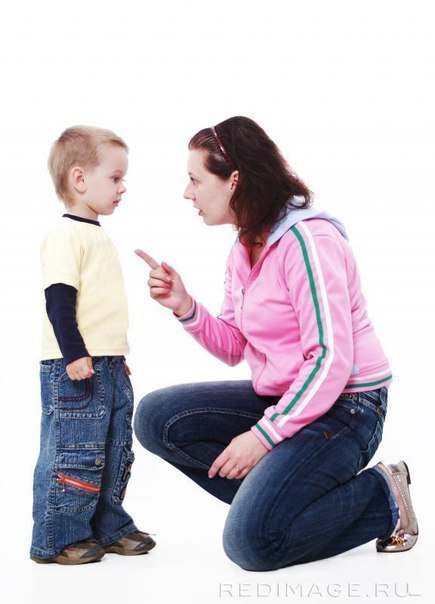                 ст. Курская – 2016 год